Ore City Independent School District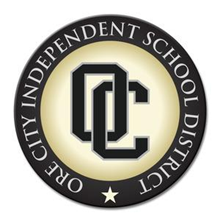 100 Rebel Rd., Ore City, Texas  75683School Health Advisory Council AgendaFebruary 10, 2022, 4:00pm Welcome/Agenda HandoutMinutes of Previous Meeting 12-9-21 HandoutCOVID UpdateReport: Carter Blood Drive (2/10), Biggest Loser 2022 (January 18 – March 11)Wellness Policy Concerns – Donna DentonUpcoming Events: Junior/Senior Meningitis Shot Clinic (2/16), Staff B12/Lipo C Shots (2/16, 3/9, 4/13, and 5/18), Smiles of Tomorrow (March), Blood Drive (2/10, 4/11), Back to School Shots (5/4)Questions, Concerns, CommentsNext Meeting: Thursday, April 7, 2022 at 4:00pm in the Board RoomSHAC MEETING SIGN-IN SHEETThursday, February 10, 2022____________________________________________________________________________________________________________________________________________________________________________________________________________________________________________________________________________________________________________________________________________________________________________________________________________________________________________________________________________________________________________________________________________________________________________________________________________________________________